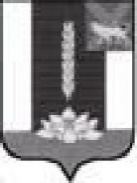 АДМИНИСТРАЦИЯ ЧЕРНИГОВСКОГО РАЙОНАПОСТАНОВЛЕНИЕ15.03.2023                                    с. Черниговка                                           № 143-паВ соответствии с Федеральным законом от 06.10.2003 N 131-ФЗ "Об общих принципах организации местного самоуправления в Российской Федерации", Федеральным законом от 05.04.2013 N 44-ФЗ "О контрактной системе в сфере закупок товаров, работ, услуг для обеспечения государственных и муниципальных нужд", Постановлением Правительства Российской Федерации от 18.05.2015 N 476 "Об утверждении общих требований к порядку разработки и принятия правовых актов о нормировании в сфере закупок, содержанию указанных актов и обеспечению их исполнения", руководствуясь Уставом Черниговского района, администрация Черниговского района ПОСТАНОВЛЯЕТ:Утвердить прилагаемые Требования к порядку разработки и принятия правовых актов о нормировании в сфере закупок для обеспечения муниципальных нужд Черниговского района, содержанию указанных актов и обеспечению их исполнения.Признать утратившим силу постановление администрации Черниговского района от 25.12.2015 N 771-па "Об утверждении Требований к порядку разработки и принятия муниципальных правовых актов администрации Черниговского муниципального района о нормировании в сфере закупок для обеспечения муниципальных нужд Черниговского района, содержанию указанных актов и обеспечению их исполнения".Настоящее постановление подлежит официальному опубликованию в приложении к газете «Новое время» - «Вестнике нормативных правовых актов Черниговского района» и на сайте администрации Черниговского района в информационно - телекоммуникационной сети «Интернет».Отделу муниципальных закупок разместить настоящее постановление в единой информационной системе в сфере закупок (www.zakupki.gov.ru). Настоящее постановление вступает в силу после его официального опубликования.Глава Черниговского района                                                          К.В. ХижинскийУтвержденыпостановлением администрацииЧерниговского районаот 15.03.2023 N 143-паТребования к порядку разработки и принятия правовых актов о нормировании в сфере закупок для обеспечения муниципальных нужд Черниговского района, содержанию указанных актов и обеспечению их исполнения1. Настоящий  документ определяет требования к порядку разработки и принятия, содержанию, обеспечению исполнения правовых актов:а) администрации Черниговского района, утверждающих:правила определения требований к закупаемым муниципальными органами и подведомственными им казенными учреждениями, бюджетными учреждениями и унитарными предприятиями отдельным видам товаров, работ, услуг (в том числе предельные цены товаров, работ, услуг);правила определения нормативных затрат на обеспечение функций муниципальных органов (включая  подведомственные казенные учреждения); б) муниципальных органов, утверждающих:нормативные затраты на обеспечение функций муниципальных органов (включая подведомственные казенные учреждения); требования к закупаемым муниципальными органами и подведомственными им казенными учреждениями, бюджетными учреждениями и унитарными предприятиями отдельным видам товаров, работ, услуг (в том числе предельные цены товаров, работ, услуг).2. Для целей настоящего документа под муниципальными органами понимаются: администрация Черниговского района, иные органы местного самоуправления Черниговского района, отраслевые (функциональные) органы администрации Черниговского района, являющиеся главными распорядителями средств местного бюджета.3. Правовые акты, указанные в подпункте «а» пункта 1 настоящего документа, разрабатываются отделом муниципальных закупок администрации Черниговского района по согласованию с финансовым управлением администрации Черниговского района в форме проекта постановления администрации Черниговского района. 4. Правовые акты, указанные в абзацах втором и (или) третьем подпункта «б» пункта 1 настоящего документа, разрабатываются муниципальными органами в форме правовых актов, определенных Уставом Черниговского района, и могут предусматривать право руководителя муниципального органа утверждать нормативы количества и (или) нормативы цены товаров, работ, услуг.5. Для проведения обсуждения в целях общественного контроля проектов правовых актов, указанных в пункте 1 настоящего документа, в соответствии с пунктом 6 общих требований к порядку разработки и принятия правовых актов о нормировании в сфере закупок, содержанию указанных актов и обеспечению их исполнения, утвержденных постановлением Правительства Российской Федерации от 18.05.2015 N 476 "Об утверждении общих требований к порядку разработки и принятия правовых актов о нормировании в сфере закупок, содержанию указанных актов и обеспечению их исполнения", муниципальные органы размещают проекты указанных правовых актов и пояснительные записки к ним в единой информационной системе в сфере закупок. 6. Срок проведения обсуждения в целях общественного контроля устанавливается муниципальными органами и не может быть менее 5  рабочих дней со дня размещения проектов правовых актов, указанных в пункте 1 настоящего документа, в единой информационной системе в сфере закупок.7. Муниципальные органы рассматривают предложения общественных объединений, юридических и физических лиц, поступившие в электронной или письменной форме в срок, установленный указанными органами с учетом положений пункта 6 настоящего документа.8. Муниципальные органы не позднее 30 рабочих дней со дня истечения срока, указанного в пункте 6 настоящего документа, размещают в единой информационной системе в сфере закупок протокол обсуждения в целях общественного контроля, который должен содержать информацию об учете поступивших предложений общественных объединений, юридических и физических лиц и (или) обоснованную позицию муниципального органа о невозможности учета поступивших предложений.9. По результатам обсуждения в целях общественного контроля муниципальные органы при необходимости принимают решения о внесении изменений в проекты правовых актов, указанных в пункте 1 настоящего документа.10. Муниципальные органы до 1 июня текущего финансового года принимают правовые акты, указанные в абзаце втором подпункта «б» пункта 1 настоящего документа.При обосновании объекта и (или) объектов закупки учитываются изменения, внесенные в правовые акты, указанные в абзаце втором подпункта «б» пункта 1 настоящего документа, до представления субъектами бюджетного планирования распределения бюджетных ассигнований в порядке, установленном администрацией Черниговского района.11. Правовые акты, указанные в подпункте «б» пункта 1 настоящего документа, пересматриваются при необходимости. Пересмотр указанных правовых актов осуществляется муниципальным органом не позднее срока, установленного пунктом 10 настоящего документа. 12. Согласование и утверждение правовых актов, указанных в пункте 1 настоящего документа, осуществляется в порядке, установленном в соответствующем муниципальном органе. 13. В течение 7 рабочих дней со дня принятия правовых актов, указанных в пункте 1 настоящего документа, муниципальные органы размещают их в установленном порядке в единой информационной системе в сфере закупок.14. Внесение изменений в правовые акты, указанные в пункте 1 настоящего документа, осуществляется в порядке, установленном для их принятия.15. Постановление администрации Черниговского района, утверждающее правила определения требований к закупаемым муниципальными органами и подведомственными им казенными учреждениями, бюджетными учреждениями и унитарными предприятиями отдельным видам товаров, работ, услуг (в том числе предельные цены товаров, работ, услуг), должно определять:а) порядок определения значений характеристик (свойств) отдельных видов товаров, работ, услуг (в том числе предельных цен товаров, работ, услуг), включенных в утвержденный администрацией Черниговского района перечень отдельных видов товаров, работ, услуг;  б) порядок отбора отдельных видов товаров, работ, услуг (в том числе предельных цен товаров, работ, услуг), закупаемых муниципальными органами и подведомственными указанным органам казенными учреждениями, бюджетными учреждениями и унитарными предприятиями (далее – ведомственный перечень);в) форму ведомственного перечня. 16. Постановление администрации Черниговского района, утверждающее правила определения нормативных затрат на обеспечение функций муниципальных органов (включая  подведомственные казенные учреждения), должно определять:а) порядок расчета нормативных затрат, в том числе формулы расчета; б) обязанность муниципальных органов определить порядок расчета нормативных затрат, для которых порядок расчета не определен постановлением администрации Черниговского района;в) требование об определении муниципальными органами нормативов количества и (или) цены товаров, работ, услуг, в том числе сгруппированных по должностям работников и (или) категориям должностей работников. 17. Правовые акты муниципальных органов, утверждающие требования к закупаемым муниципальными органами и подведомственными им казенными учреждениями, бюджетными учреждениями и унитарными предприятиями отдельным видам товаров, работ, услуг (в том числе предельные цены товаров, работ, услуг), должны содержать следующие сведения:а) наименования муниципальных органов и подведомственных им казенных учреждений, бюджетных учреждений и унитарных предприятий, в отношении которых устанавливаются требования к отдельным видам товаров, работ, услуг (в том числе предельные цены товаров, работ, услуг);б) перечень отдельных видов товаров, работ, услуг с указанием характеристик (свойств) и их значений.18. Муниципальные органы разрабатывают и утверждают индивидуальные, установленные для каждого работника, и (или) коллективные, установленные для нескольких работников, нормативы количества и (или) цены товаров, работ, услуг по структурным подразделениям указанных органов.19. Правовые акты муниципальных органов, утверждающие нормативные затраты на обеспечение функций муниципальных органов (включая подведомственные казенные учреждения), должны определять:а) порядок расчета нормативных затрат, для которых правилами определения нормативных затрат не установлен порядок расчета;б) нормативы количества и (или) цены товаров, работ, услуг, в том числе сгруппированные по должностям работников и (или) категориям должностей работников. 20. Правовые акты, указанные в подпункте «б» пункта 1 настоящего документа, могут устанавливать требования к отдельным видам товаров, работ, услуг, закупаемых одним или несколькими заказчиками, и (или) нормативные затраты на обеспечение функций муниципального органа и (или) одного или нескольких его отраслевых (функциональных) органов, и (или) подведомственных казенных учреждений.21. Требования к закупаемым муниципальными органами и подведомственными им казенными учреждениями, бюджетными учреждениями и унитарными предприятиями отдельным видам товаров, работ, услуг (в том числе предельные цены товаров, работ, услуг), и нормативные затраты на обеспечение функций муниципальных органов (включая  подведомственные казенные учреждения) применяются для обоснования объекта и (или) объектов закупки.  Об утверждении требований к порядку разработки и принятия правовых актов о нормировании в сфере закупок для обеспечения муниципальных нужд Черниговского района, содержанию указанных актов и обеспечению их исполнения